Publicado en  el 15/02/2016 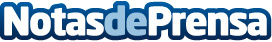 Fallece Pepe Gancedo, histórico jugador de golf y diseñador de camposAyer domingo falleció uno de los mejores golfistas amateurs de su tiempo. Nacido en 1938, Gancedo formó parte de los Equipos Nacionales y, entre otros logros, consiguió hacerse seis veces con el Campeonato de España, dos con el Internacional de España y se coronó tres veces como el mejor amateur del Open de España.  Además, diseño diferentes campos de golf, lo que le dio el nombre de 'Picasso del golf'
Datos de contacto:Nota de prensa publicada en: https://www.notasdeprensa.es/fallece-pepe-gancedo-historico-jugador-de-golf Categorias: Golf http://www.notasdeprensa.es